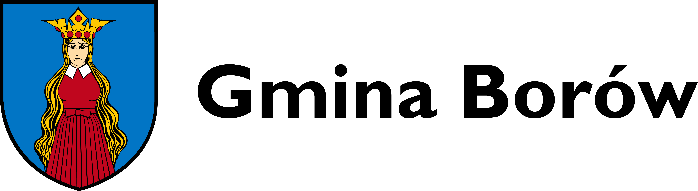 WYNIKI KONSULTACJI SPOŁECZNYCH
DOTYCZĄCYCH ZNIESIENIA URZĘDOWEJ NAZWY MIEJSCOWOŚCI JEZIORNOCEL KONSULTACJICelem konsultacji jest zebranie uwag i opinii w sprawie zniesienia urzędowej nazwy miejscowości Jeziorno – ustalonej rodzajowo jako przysiółek wsi Siemianów.TERMIN KONSULTACJIKonsultacje trwały od 1 września do 30 września 2023 r.FORMA KONSULTACJIKonsultacje społeczne prowadzone były poprzez:1) spotkanie otwarte dla mieszkańców miejscowości Siemianów i Jeziorno;2) zbieranie uwag i opinii w formie pisemnej w terminie do 30 września 2023 r.3) za pośrednictwem ankiety dostępnej na stronie BIP i stronie internetowej Gminy Borów.ZADANE PYTANIECzy jesteś za zniesieniem urzędowej nazwy miejscowości Jeziorno ?WYNIK KONSULTACJIW trakcie konsultacji ankiety wypełniło 13 mieszkańców SiemianowaWszyscy ankietowani odpowiedzieli na pytanie: „Popieram zmianę”Spotkanie dla mieszkańców odbyło się 26 września 2023 r. w siedzibie Urzędu Gminy BorówW spotkaniu wzięły udział 3 osobyWaldemar Grochowski (-)Wójt Gminy Borów  	